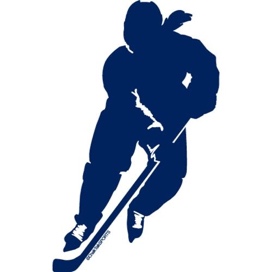 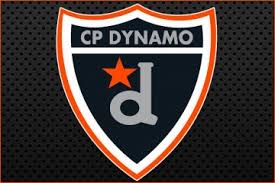 14 U DYNAMO GIRLS HOCKEY TEAM PRESENTS:“RAVENSWOOD”          DINNER FOR DYNAMO’S               TUESDAY OCTOBER 2OTH 2020Please help us raise funding for our Dynamo 14 U Girls Hockey Team. Please present this flyer with the purchase of your food order & portions of the proceeds raised will be donated to our team.EVERY WEEK WE WILL BE DONATING PORTIONS OF THE FUNDRAISING THAT WE RAISE TO A LOCAL CHARITY SELECTED BY OUR TEAM SPIRIT AWARD RECIPITENT OF THE WEEK  WE THANK YOU FOR YOUR SUPPORT!   PLEASE ADDRESS ALL QUESTIONS TO: TODDY1970@YAHOO.COM